14 декабря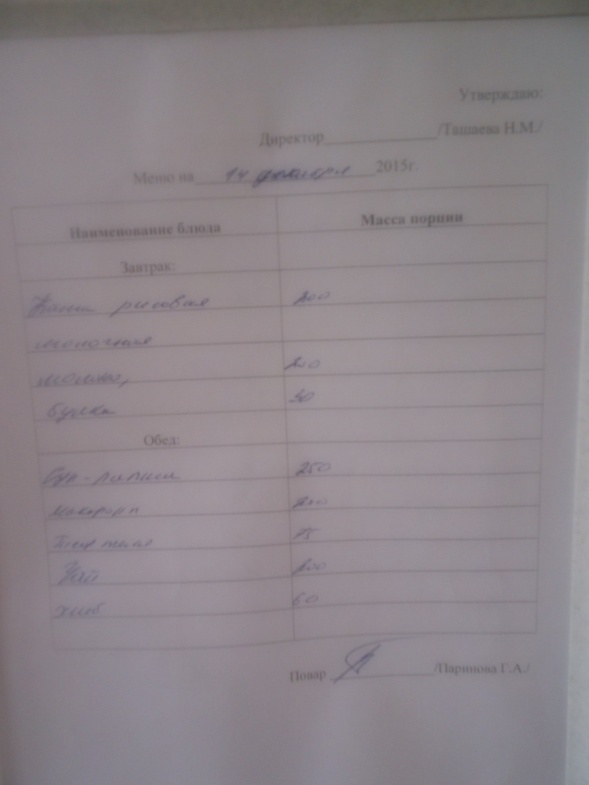   завтрак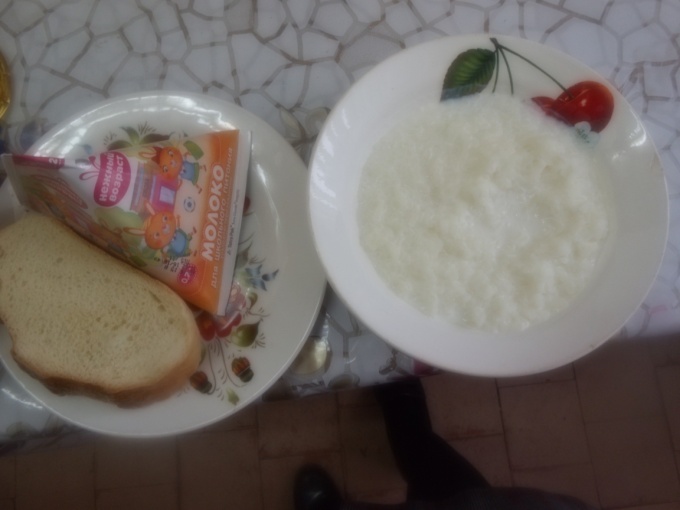   обед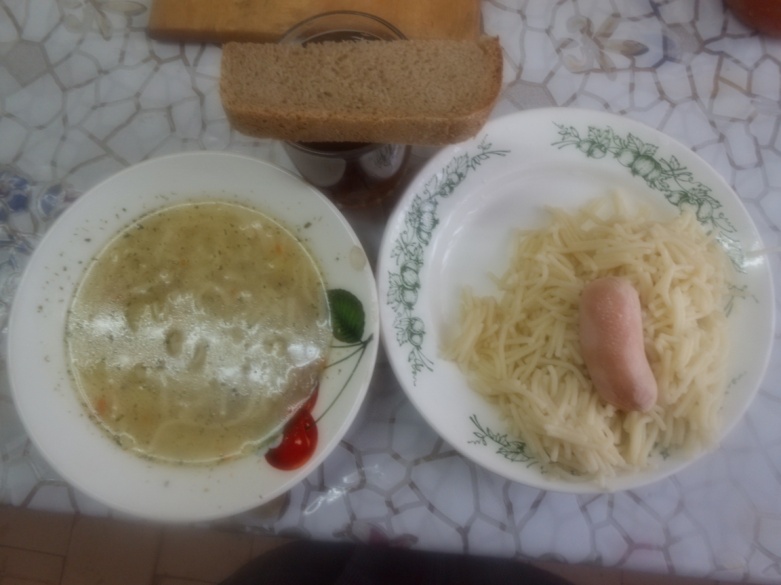 